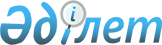 Об областном бюджете на 2018-2020 годы
					
			С истёкшим сроком
			
			
		
					Решение Южно-Казахстанского областного маслихата от 11 декабря 2017 года № 18/209-VI. Зарегистрировано Департаментом юстиции Южно-Казахстанской области 12 декабря 2017 года № 4305. Прекращено действие в связи с истечением срока
      Сноска. По всему тексту слова "в бюджеты районов (городов областного значения)", "бюджетам районов (городов областного значения)", "бюджетов районов (городов областного значения)" заменены словами "в районные (городов областного значения) бюджеты", "районным (городов областного значения) бюджетам", "районных (городов областного значения) бюджетов" решением Южно-Казахстанского областного маслихата от 10.01.2018 № 19/230-VI (вводится в действие с 01.01.2018).
      В соответствии с пунктом 2 статьи 8, пунктом 2 статьи 75 Бюджетного кодекса Республики Казахстан от 4 декабря 2008 года и подпунктом 1) пункта 1 статьи 6 Закона Республики Казахстан от 23 января 2001 года "О местном государственном управлении и самоуправлении в Республике Казахстан", Южно-Казахстанский областной маслихат РЕШИЛ:
      1. Утвердить областной бюджет Южно-Казахстанской области на 2018-2020 годы согласно приложениям 1, 2 и 3 соответственно, в том числе на 2018 год в следующих объемах:
      1) доходы – 500 976 911 тысяч тенге, в том числе:
      налоговые поступления – 25 135 451 тысяч тенге;
      неналоговые поступления – 3 665 938 тысяч тенге;
      поступления от продажи основного капитала – 10 000 тысяч тенге;
      поступления трансфертов – 472 165 522 тысяч тенге;
      2) затраты – 498 357 459 тысяч тенге;
      3) чистое бюджетное кредитование – 7 002 784 тысяч тенге, в том числе:
      бюджетные кредиты – 8 759 725 тысяч тенге;
      погашение бюджетных кредитов – 1 756 941 тысяч тенге;
      4) сальдо по операциям с финансовыми активами – 2 701 960 тысяч тенге, в том числе:
      приобретение финансовых активов – 2 701 960 тысяч тенге;
      5) дефицит бюджета – - 7 085 292 тысяч тенге;
      6) финансирование дефицита бюджета – 7 085 292 тысяч тенге.
      Сноска. Пункт 1 - в редакции решения Туркестанского областного маслихата от 12.12.2018 № 33/346-VI (вводится в действие с 01.01.2018).


      2. Установить на 2018 год нормативы распределения общей суммы поступлений индивидуального подоходного налога и социального налога:
      по индивидуальному подоходному налогу с доходов, облагаемых у источника выплаты, в районные (городов областного значения) бюджеты:
      района Байдибека – 73,5 процентов;
      Жетысайского района – 39,0 процентов;
      Казыгуртского района – 45,5 процентов;
      Келесского района – 100 процентов;
      Мактааральского района – 39,0 процентов;
      Ордабасынского района – 84,8 процентов;
      Отрарского района – 77,9 процентов;
      Сайрамского района – 38,5 процентов;
      Сарыагашского района – 42,0 процентов;
      Сузакского района – 62,9 процентов;
      Толебийского района – 45,9 процентов;
      Тюлькубасского района – 98,2 процентов;
      Шардаринского района – 46,8 процентов;
      города Арысь – 62,0 процентов;
      города Кентау – 81,0 процентов;
      города Туркестан – 55,9 процентов;
      города Шымкент – 51,3 процента;
      в областной бюджет от:
      района Байдибека – 26,5 процентов;
      Жетысайского района – 61,0 процентов;
      Казыгуртского района –54,5 процентов;
      Мактааральского района – 61,0 процентов;
      Ордабасынского района – 15,2 процентов;
      Отрарского района – 22,1 процентов;
      Сайрамского района – 61,5 процентов;
      Сарыагашского района – 58,0 процентов;
      Сузакского района – 37,1 процентов;
      Толебийского района – 54,1 процентов;
      Тюлькубасского района – 1,8 процентов;
      Шардаринского района – 53,2 процентов;
      города Арысь – 38,0 процентов;
      города Кентау – 19,0 процентов;
      города Туркестан – 44,1 процентов;
      города Шымкент – 48,7 процентов;
      по индивидуальному подоходному налогу с доходов, не облагаемых у источника выплаты, в районные (городов областного значения) бюджеты - 100 процентов;
      по индивидуальному подоходному налогу с доходов иностранных граждан, не облагаемых у источника выплаты, кроме городов Кентау и Туркестан, в районные (городов областного значения) бюджеты - 50 процентов;
      в бюджет города Кентау - 93,1 процентов;
      города Туркестан - 38,9 процентов;
      в областной бюджет, кроме городов Кентау и Туркестан, от районов (городов областного значения) - 50 процентов;
      от города Кентау - 6,9 процентов;
      города Туркестан - 61,1 процентов; 
      по социальному налогу, кроме Келесского, Сарыагашского и Тюлькубасского районов, в районные (городов областного значения) бюджеты - 50 процентов;
      в бюджет Келесского района - 100 процентов; 
      Сарыагашского района - 57,2 процентов;
      Тюлькубасского района - 100 процентов;
      в областной бюджет, кроме Келесского, Сарыагашского и Тюлькубасского районов, от районов (городов областного значения) - 50 процентов;
      от Сарыагашского района - 42,8 процентов.
      Сноска. Пункт 2 – в редакции решения Туркестанского областного маслихата от 09.11.2018 № 31/336-VI (вводится в действие с 01.01.2018).


      3. Предусмотреть на 2018 год размеры субвенций, передаваемых из областного бюджета в районные (городов областного значения) бюджеты, в общей сумме 207 803 121 тысяч тенге, в том числе:

      Сноска. Пункт 3 с изменениями, внесенными решением Туркестанского областного маслихата от 27.07.2018 № 28/310-VI (вводится в действие с 01.01.2018).


      4. Учесть, что в областном бюджете на 2018 год предусмотрены целевые текущие трансферты районным (городов областного значения) бюджетам, в том числе:
      на реализацию государственного образовательного заказа в дошкольных организациях образования;
      на апробирование подушевого финансирования организаций среднего образования;
      на доплату учителям, прошедшим стажировку по языковым курсам и на доплату учителям за замещение на период обучения основного сотрудника;
      на выплату государственной адресной социальной помощи;
      на внедрение консультантов по социальной работе и ассистентов в Центрах занятости населения;
      на субсидирование затрат работодателя на создание специальных рабочих мест для трудоустройства инвалидов;
      на реализацию Плана мероприятий по обеспечению прав и улучшению качества жизни инвалидов в Республике Казахстан на 2012-2018 годы;
      на реализацию мероприятий, направленных на развитие рынка труда, в рамках Программы развития продуктивной занятости и массового предпринимательства;
      на доплату учителям организаций образования, реализующим учебные программы начального, основного и общего среднего образования по обновленному содержанию образования, и возмещение сумм, выплаченных по данному направлению расходов за счет средств местных бюджетов;
      на доплату за квалификацию педагогического мастерства учителям, прошедшим национальный квалификационный тест и реализующим образовательные программы начального, основного и общего среднего образования;
      на компенсацию потерь нижестоящих бюджетов в связи с изменением законодательства.
      Распределение указанных трансфертов районным (городов областного значения) бюджетам осуществляется на основании постановления акимата области.
      Сноска. Пункт 4 – в редакции решения Южно-Казахстанского областного маслихата от 10.01.2018 № 19/230-VI (вводится в действие с 01.01.2018); с изменениями, внесенными решениями Южно-Казахстанского областного маслихата от 21.06.2018 № 25/281-VI (вводится в действие с 01.01.2018); Туркестанского областного маслихата от 28.08.2018 № 29/314-VI (вводится в действие с 01.01.2018).


      5. Учесть, что в областном бюджете на 2018 год предусмотрены целевые текущие трансферты районным (городов областного значения) бюджетам, в том числе по:
      управлению образования области;
      управлению культуры и развития языков области;
      управлению физической культуры и спорта области;
      управлению пассажирского транспорта и автомобильных дорог области;
      управлению энергетики и жилищно-коммунального хозяйства области.
      Распределение указанных трансфертов районным (городов областного значения) бюджетам осуществляется на основании постановления акимата области.
      Сноска. Пункт 5 с изменениями, внесенными решениями Южно-Казахстанского областного маслихата от 20.03.2018 № 21/243-VI (вводится в действие с 01.01.2018); от 21.06.2018 № 25/281-VI (вводится в действие с 01.01.2018).


      6. Учесть, что в областном бюджете на 2018 год предусмотрены целевые трансферты на развитие районным (городов областного значения) бюджетам, в том числе:
      на строительство и реконструкцию объектов начального, основного среднего и общего среднего образования;
      на строительство и (или) реконструкцию жилья коммунального жилищного фонда;
      на развитие и (или) обустройство инженерно-коммуникационной инфраструктуры;
      на развитие системы водоснабжения и водоотведения;
      на развитие системы водоснабжения и водоотведения в сельских населенных пунктах;
      на развитие теплоэнергетической системы;
      на развитие газотранспортной системы;
      на развитие транспортной инфраструктуры.
      Распределение указанных трансфертов районным (городов областного значения) бюджетам осуществляется на основании постановления акимата области.
      Сноска. Пункт 6 с изменениями, внесенными решением Южно-Казахстанского областного маслихата от 21.06.2018 № 25/281-VI (вводится в действие с 01.01.2018).


      7. Учесть, что в областном бюджете на 2018 год предусмотрены целевые трансферты на развитие районным (городов областного значения) бюджетам, в том числе по:
      управлению энергетики и жилищно-коммунального хозяйства области;
      управлению строительства области.
      Распределение указанных трансфертов районным (городов областного значения) бюджетам осуществляется на основании постановления акимата области.
      8. Учесть, что в областном бюджете на 2018 год предусмотрено кредитование районных (городов областного значения) бюджетов, в том числе:
      на проектирование и (или) строительство жилья;
      на реализацию мер социальной поддержки специалистов.
      Распределение кредитования районным (городов областного значения) бюджетам осуществляется на основании постановления акимата области.
      Сноска. Пункт 8 – в редакции решения Южно-Казахстанского областного маслихата от 20.03.2018 № 21/243-VI (вводится в действие с 01.01.2018).


      8-1. Учесть, что в областном бюджете на 2018 год предусмотрены поступления целевых трансфертов из районных (городов областного значения) бюджетов, в том числе:
      в связи с уменьшением ставок по отчислениям работодателей на обязательное социальное медицинское страхование и переносом срока ввода обязательных пенсионных взносов работодателя с 2018 года на 2020 год;
      на компенсацию потерь областного бюджета.
      Распределение поступлений указанных трансфертов из районных (городов областного значения) бюджетов осуществляется на основании постановления акимата области.
      Сноска. Решение дополнено пунктом 8-1 в соответствии с решением Южно-Казахстанского областного маслихата от 10.01.2018 № 19/230-VI (вводится в действие с 01.01.2018); в редакции решения Туркестанского областного маслихата от 28.08.2018 № 29/314-VI (вводится в действие с 01.01.2018).


      9. Утвердить резерв акимата области на 2018 год в сумме 400 000 тысяч тенге.
      10. Утвердить перечень местных бюджетных программ, не подлежащих секвестру в процессе исполнения местных бюджетов на 2018 год, согласно приложению 4.
      11. Установить на 2018 год повышенные на двадцать пять процентов должностные оклады и тарифные ставки специалистам в области здравоохранения, социального обеспечения, образования, культуры, спорта и ветеринарии, являющимся гражданскими служащими и работающим в сельской местности в организациях, финансируемых из областного бюджета, по сравнению с окладами и ставками гражданских служащих, занимающихся этими видами деятельности в городских условиях.
      12. Настоящее решение вводится в действие с 1 января 2018 года. Областной бюджет на 2018 год
      Сноска. Приложение 1 – в редакции решения Туркестанского областного маслихата от 12.12.2018 № 33/346-VI (вводится в действие с 01.01.2018). Областной бюджет на 2019 год
      Сноска. Приложение 2 – в редакции решения Туркестанского областного маслихата от 28.08.2018 № 29/314-VI (вводится в действие с 01.01.2018). Областной бюджет на 2020 год
      Сноска. Приложение 3 – в редакции решения Туркестанского областного маслихата от 28.08.2018 № 29/314-VI (вводится в действие с 01.01.2018). Перечень местных бюджетных программ, не подлежащих секвестру в процессе исполнения местных бюджетов на 2018 год
					© 2012. РГП на ПХВ «Институт законодательства и правовой информации Республики Казахстан» Министерства юстиции Республики Казахстан
				
району Байдибека 
8 507 193
тысяч тенге;
Казыгуртскому району
13 540 493
тысяч тенге;
Мактааральскому району
30 892 508
тысяч тенге;
Ордабасынскому району
11 787 430
тысяч тенге;
Отрарскому району
8 105 013
тысяч тенге;
Сайрамскому району
18 614 684
тысяч тенге;
Сарыагашскому району
30 099 007
тысяч тенге;
Сузакскому району
5 387 899
тысяч тенге;
Толебийскому району
10 988 126
тысяч тенге;
Тюлькубасскому району
8 755 756
тысяч тенге;
Шардаринскому району
9 046 263
тысяч тенге;
городу Арысь 
8 232 191
тысяч тенге;
городу Кентау 
7 250 698
тысяч тенге;
городу Туркестан 
25 687 087
тысяч тенге;
городу Шымкент 
10 908 773
тысяч тенге.
      Председатель сессии

      областного маслихата

К. Абасов

      Секретарь областного

      маслихата

К. Балабиев
Приложение 1 к решению
Южно-Казахстанского
областного маслихата
от 11 декабря 2017 года
№ 18/209-VI
Категория
Категория
Категория
Наименование 
Сумма, тысяч тенге
Класс
Класс
Класс
Сумма, тысяч тенге
Подкласс
Подкласс
Сумма, тысяч тенге
1
1
1
1
2
3
I. Доходы
500 976 911
1
Налоговые поступления
25 135 451
01
Подоходный налог
12 109 964
2
Индивидуальный подоходный налог
12 109 964
03
Социальный налог
11 465 485
1
Социальный налог
11 465 485
05
Внутренние налоги на товары, работы и услуги
1 560 002
3
Поступления за использование природных и других ресурсов
1 213 002
4
Сборы за ведение предпринимательской и профессиональной деятельности
347 000
2
Неналоговые поступления
3 665 938
01
Доходы от государственной собственности
329 572
1
Поступления части чистого дохода государственных предприятий
16 460
3
Дивиденды на государственные пакеты акций, находящиеся в государственной собственности
254 794
5
Доходы от аренды имущества, находящегося в государственной собственности
56 045
7
Вознаграждения по кредитам, выданным из государственного бюджета
2 273
04
Штрафы, пени, санкции, взыскания, налагаемые государственными учреждениями, финансируемыми из государственного бюджета, а также содержащимися и финансируемыми из бюджета (сметы расходов) Национального Банка Республики Казахстан
2 369 821
1
Штрафы, пени, санкции, взыскания, налагаемые государственными учреждениями, финансируемыми из государственного бюджета, а также содержащимися и финансируемыми из бюджета (сметы расходов) Национального Банка Республики Казахстан, за исключением поступлений от организаций нефтяного сектора
2 369 821
06
Прочие неналоговые поступления
966 545
1
Прочие неналоговые поступления
966 545
3
Поступления от продажи основного капитала
10 000
01
Продажа государственного имущества, закрепленного за государственными учреждениями
10 000
1
Продажа государственного имущества, закрепленного за государственными учреждениями
10 000
4
Поступления трансфертов
472 165 522
01
Трансферты из нижестоящих органов государственного управления
18 915 287
2
Трансферты из районных (городов областного значения) бюджетов
18 915 287
02
Трансферты из вышестоящих органов государственного управления
453 250 235
1
Трансферты из республиканского бюджета
453 250 235
Функциональная группа Наименование
Функциональная группа Наименование
Функциональная группа Наименование
Функциональная группа Наименование
Функциональная группа Наименование
Сумма, тысяч тенге
Функциональная подгруппа
Функциональная подгруппа
Функциональная подгруппа
Функциональная подгруппа
Сумма, тысяч тенге
Администратор бюджетных программ
Администратор бюджетных программ
Администратор бюджетных программ
Сумма, тысяч тенге
Программа
Программа
Сумма, тысяч тенге
1
1
1
1
2
3
II. Затраты
498 357 459
01
Государственные услуги общего характера
3 395 308
1
Представительные, исполнительные и другие органы, выполняющие общие функции государственного управления
2 631 768
110
Аппарат маслихата области
87 235
001
Услуги по обеспечению деятельности маслихата области
78 504
003
Капитальные расходы государственного органа
8 731
120
Аппарат акима области
2 139 583
001
Услуги по обеспечению деятельности акима области
1 838 980
004
Капитальные расходы государственного органа
94 810
009
Обеспечение и проведение выборов акимов городов районного значения, сел, поселков, сельских округов
43 246
013
Обеспечение деятельности Ассамблеи народа Казахстана области
162 547
282
Ревизионная комиссия области
404 950
001
Услуги по обеспечению деятельности ревизионной комиссии области
358 509
003
Капитальные расходы государственного органа
46 441
2
Финансовая деятельность
240 834
257
Управление финансов области
145 386
001
Услуги по реализации государственной политики в области исполнения местного бюджета и управления коммунальной собственностью
142 907
009 
Приватизация, управление коммунальным имуществом, постприватизационная деятельность и регулирование споров, связанных с этим
2 479
718
Управление государственных закупок области
95 448
001
Услуги по реализации государственной политики в области государственных закупок на местном уровне
73 348
003
Капитальные расходы государственного органа
22 100
5
Планирование и статистическая деятельность
238 638
258
Управление экономики и бюджетного планирования области
238 638
001
Услуги по реализации государственной политики в области формирования и развития экономической политики, системы государственного планирования 
228 356
005
Капитальные расходы государственного органа
90
061
Экспертиза и оценка документации по вопросам бюджетных инвестиций и государственно-частного партнерства, в том числе концессии
10 192
9
Прочие государственные услуги общего характера
284 068
269
Управление по делам религий области
270 927
001
Услуги по реализации государственной политики в сфере религиозной деятельности на местном уровне
36 088
004
Капитальные расходы подведомственных государственных учреждений и организаций
4 750
005
Изучение и анализ религиозной ситуации в регионе
230 089
271
Управление строительства области
13 141
061
Развитие объектов государственных органов
13 141
02
Оборона
2 374 630
1
Военные нужды
698 720
120
Аппарат акима области
698 720
010
Мероприятия в рамках исполнения всеобщей воинской обязанности
53 144
011
Подготовка территориальной обороны и территориальная оборона областного масштаба
645 576
2
Организация работы по чрезвычайным ситуациям
1 675 910
120
Аппарат акима области
997 689
012
Мобилизационная подготовка и мобилизация областного масштаба
122 398
014
Предупреждение и ликвидация чрезвычайных ситуаций областного масштаба
875 291
271
Управление строительства области
211 966
002
Развитие объектов мобилизационной подготовки и чрезвычайных ситуаций
211 966
287
Территориальный орган, уполномоченных органов в области чрезвычайных ситуаций природного и техногенного характера, гражданской обороны, финансируемый из областного бюджета
466 255
002
Капитальные расходы территориального органа и подведомственных государственных учреждений
431 155
004
Предупреждение и ликвидация чрезвычайных ситуаций областного масштаба
35 100
03
Общественный порядок, безопасность, правовая, судебная, уголовно-исполнительная деятельность
12 906 059
1
Правоохранительная деятельность
12 331 579
252
Исполнительный орган внутренних дел, финансируемый из областного бюджета
12 272 486
001
Услуги по реализации государственной политики в области обеспечения охраны общественного порядка и безопасности на территории области
10 045 332
003
Поощрение граждан, участвующих в охране общественного порядка
3 647
006
Капитальные расходы государственного органа
2 027 253
013
Услуги по размещению лиц, не имеющих определенного места жительства и документов
92 532
014
Организация содержания лиц, арестованных в административном порядке
97 089
015
Организация содержания служебных животных
6 633
271
Управление строительства области
59 093
003
Развитие объектов органов внутренних дел 
59 093
9
Прочие услуги в области общественного порядка и безопасности
574 480
738
Управление по делам семьи, детей и молодежи области
574 480
001
Услуги по реализации государственной политики на местном уровне в сфере укрепления института семьи, гендерного равенства и защиты прав и законных интересов женщин, детей и молодежи
230 328
003
Капитальные расходы государственного органа
4 991
004
Реализация мероприятий в сфере молодежной политики
297 641
032
Капитальные расходы подведомственных государственных учреждений и организаций
41 520
04
Образование
62 649 135
1
Дошкольное воспитание и обучение
566 638
261
Управление образования области
566 638
027
Целевые текущие трансферты бюджетам районов (городов областного значения) на реализацию государственного образовательного заказа в дошкольных организациях образования
566 638
2
Начальное, основное среднее и общее среднее образование
38 027 255
261
Управление образования области
15 466 090
003
Общеобразовательное обучение по специальным образовательным учебным программам 
2 858 304
006
Общеобразовательное обучение одаренных детей в специализированных организациях образования
3 833 412
053
Целевые текущие трансферты бюджетам районов (городов областного значения) на апробирование подушевого финансирования организаций среднего образования
142 550
056
Целевые текущие трансферты районным (городов областного значения) бюджетам на доплату учителям, прошедшим стажировку по языковым курсам и на доплату учителям за замещение на период обучения основного сотрудника
354 096
071
Целевые текущие трансферты районным (городов областного значения) бюджетам на доплату учителям организаций образования, реализующим учебные программы начального, основного и общего среднего образования по обновленному содержанию образования, и возмещение сумм, выплаченных по данному направлению расходов за счет средств местных бюджетов
7 871 248
072
Целевые текущие трансферты районным (городов областного значения) бюджетам на доплату за квалификацию педагогического мастерства учителям, прошедшим национальный квалификационный тест и реализующим образовательные программы начального, основного и общего среднего образования
406 480
271
Управление строительства области
18 704 025
079
Целевые трансферты на развитие районным (городов областного значения) бюджетам на строительство и реконструкцию объектов начального, основного среднего и общего среднего образования
18 478 600
086
Строительство и реконструкция объектов начального, основного среднего и общего среднего образования
225 425
285
Управление физической культуры и спорта области
3 857 140
006
Дополнительное образование для детей и юношества по спорту
3 424 539
007
Общеобразовательное обучение одаренных в спорте детей в специализированных организациях образования
432 601
4
Техническое и профессиональное, послесреднее образование
15 735 010
253
Управление здравоохранения области
640 494
043
Подготовка специалистов в организациях технического и профессионального, послесреднего образования
624 869
044
Оказание социальной поддержки обучающимся по программам технического и профессионального, послесреднего образования
15 625
261
Управление образования области
14 183 156
024
Подготовка специалистов в организациях технического и профессионального образования
14 183 156
271
Управление строительства области
911 360
099
Строительство и реконструкция объектов технического, профессионального и послесреднего образования
911 360
5
Переподготовка и повышение квалификации специалистов
3 022 053
253
Управление здравоохранения области
264 898
003
Повышение квалификации и переподготовка кадров
264 898
261
Управление образования области
2 757 155
052
Повышение квалификации, подготовка и переподготовка кадров в рамках Программы развития продуктивной занятости и массового предпринимательства
2 757 155
6
Высшее и послевузовское образование
9 764
261
Управление образования области
9 764
057
Подготовка специалистов с высшим, послевузовским образованием и оказание социальной поддержки обучающимся
9 764
9
Прочие услуги в области образования
5 288 415
261
Управление образования области
5 288 415
001
Услуги по реализации государственной политики на местном уровне в области образования 
156 256
005
Приобретение и доставка учебников, учебно-методических комплексов для областных государственных учреждений образования
109 232
007
Проведение школьных олимпиад, внешкольных мероприятий и конкурсов областного масштаба
442 417
011
Обследование психического здоровья детей и подростков и оказание психолого-медико-педагогической консультативной помощи населению
537 613
012
Реабилитация и социальная адаптация детей и подростков с проблемами в развитии
99 912
013
Капитальные расходы государственного органа
14 308
019
Присуждение грантов областным государственным учреждениям образования за высокие показатели работы
20 742
029
Методическая работа
124 093
067
Капитальные расходы подведомственных государственных учреждений и организаций
2 655 044
113
Целевые текущие трансферты из местных бюджетов
1 128 798
05
Здравоохранение
24 840 041
2
Охрана здоровья населения
7 721 824
253
Управление здравоохранения области
1 605 142
006
Услуги по охране материнства и детства
143 338
007
Пропаганда здорового образа жизни
310 621
041
Дополнительное обеспечение гарантированного объема бесплатной медицинской помощи по решению местных представительных органов областей
1 151 062
042
Проведение медицинской организацией мероприятий, снижающих половое влечение, осуществляемые на основании решения суда
121
271
Управление строительства области
6 116 682
038
Строительство и реконструкция объектов здравоохранения 
6 116 682
3
Специализированная медицинская помощь
6 451 132
253
Управление здравоохранения области
6 451 132
027
Централизованный закуп и хранение вакцин и других медицинских иммунобиологических препаратов для проведения иммунопрофилактики населения
6 451 132
5
Другие виды медицинской помощи
44 444
253
Управление здравоохранения области
44 444
029
Областные базы спецмедснабжения
44 444
9
Прочие услуги в области здравоохранения
10 622 641
253
Управление здравоохранения области
10 622 641
001
Услуги по реализации государственной политики на местном уровне в области здравоохранения
186 531
008
Реализация мероприятий по профилактике и борьбе со СПИД в Республике Казахстан
189 992
016
Обеспечение граждан бесплатным или льготным проездом за пределы населенного пункта на лечение
59 055
018
Информационно-аналитические услуги в области здравоохранения
86 949
023
Социальная поддержка медицинских и фармацевтических работников, направленных для работы в сельскую местность
103 097
033
Капитальные расходы медицинских организаций здравоохранения
9 997 017
06
Социальная помощь и социальное обеспечение
18 911 682
1
Социальное обеспечение
11 790 185
256
Управление координации занятости и социальных программ области
11 095 968
002
Предоставление специальных социальных услуг для престарелых и инвалидов в медико-социальных учреждениях (организациях) общего типа, в центрах оказания специальных социальных услуг, в центрах социального обслуживания
583 006
012
Предоставление специальных социальных услуг для детей-инвалидов в государственных медико-социальных учреждениях (организациях) для детей с нарушениями функций опорно-двигательного аппарата, в центрах оказания специальных социальных услуг, в центрах социального обслуживания
265 807
013
Предоставление специальных социальных услуг для инвалидов с психоневрологическими заболеваниями, в психоневрологических медико-социальных учреждениях (организациях), в центрах оказания специальных социальных услуг, в центрах социального обслуживания
1 230 167
014
Предоставление специальных социальных услуг для престарелых, инвалидов, в том числе детей-инвалидов, в реабилитационных центрах
472 892
015
Предоставление специальных социальных услуг для детей-инвалидов с психоневрологическими патологиями в детских психоневрологических медико-социальных учреждениях (организациях), в центрах оказания специальных социальных услуг, в центрах социального обслуживания
349 948
049
Целевые текущие трансферты районным (городов областного значения) бюджетам на выплату государственной адресной социальной помощи 
8 007 069
056
Целевые текущие трансферты районным (городов областного значения) бюджетам на внедрение консультантов по социальной работе и ассистентов в Центрах занятости населения
187 079
261
Управление образования области
127 019
015
Социальное обеспечение сирот, детей, оставшихся без попечения родителей
113 122
037
Социальная реабилитация
13 897
738
Управление по делам семьи, детей и молодежи области
567 198
015
Социальное обеспечение сирот, детей, оставшихся без попечения родителей
530 753
037
Социальная реабилитация
36 445
2
Социальная помощь
2 140 728
256
Управление координации занятости и социальных программ области
2 140 728
003
Социальная поддержка инвалидов
2 137 931
055
Целевые текущие трансферты районным (городов областного значения) бюджетам на субсидирование затрат работодателя на создание специальных рабочих мест для трудоустройства инвалидов
2 797
9
Прочие услуги в области социальной помощи и социального обеспечения
4 980 769
256
Управление координации занятости и социальных программ области
4 871 264
001
Услуги по реализации государственной политики на местном уровне в области обеспечения занятости и реализации социальных программ для населения
147 835
018
Размещение государственного социального заказа в неправительственных организациях
170 965
037
Целевые текущие трансферты районным (городов областного значения) бюджетам на реализацию мероприятий, направленных на развитие рынка труда, в рамках Программы развития продуктивной занятости и массового предпринимательства
3 351 926
044
Реализация миграционных мероприятий на местном уровне
38 453
045
Целевые текущие трансферты районным (городов областного значения) бюджетам на реализацию Плана мероприятий по обеспечению прав и улучшению качества жизни инвалидов в Республике Казахстан на 2012 – 2018 годы
718 060
053
Услуги по замене и настройке речевых процессоров к кохлеарным имплантам
75 600
067
Капитальные расходы подведомственных государственных учреждений и организаций
368 425
263
Управление внутренней политики области
26 780
077
Реализация Плана мероприятий по обеспечению прав и улучшению качества жизни инвалидов в Республике Казахстан на 2012 – 2018 годы
26 780
268
Управление пассажирского транспорта и автомобильных дорог области
4 736
045
Целевые текущие трансферты районным (городов областного значения) бюджетам на реализацию Плана мероприятий по обеспечению прав и улучшению качества жизни инвалидов в Республике Казахстан на 2012 – 2018 годы
4 736
270
Управление по инспекции труда области
77 989
001
Услуги по реализации государственной политики в области регулирования трудовых отношений на местном уровне
76 389
003
Капитальные расходы государственного органа
1 600
07
Жилищно-коммунальное хозяйство
31 935 599
1
Жилищное хозяйство
15 434 986
271
Управление строительства области
15 433 986
014
Целевые трансферты на развитие районным (городов областного значения) бюджетам на строительство и (или) реконструкцию жилья коммунального жилищного фонда
13 145 865
027
Целевые трансферты на развитие районным (городов областного значения) бюджетам на развитие и (или) обустройство инженерно-коммуникационной инфраструктуры
2 288 121
279
Управление энергетики и жилищно-коммунального хозяйства области
1 000
008
Целевые трансферты на развитие районным (городов областного значения) бюджетам на развитие и (или) обустройство инженерно-коммуникационной инфраструктуры
1 000
2
Коммунальное хозяйство
16 500 613
279
Управление энергетики и жилищно-коммунального хозяйства области
16 500 613
001
Услуги по реализации государственной политики на местном уровне в области энергетики и жилищно-коммунального хозяйства
129 650
010
Целевые трансферты на развитие районным (городов областного значения) бюджетам на развитие системы водоснабжения и водоотведения
3 182 415
030
Целевые трансферты на развитие районным (городов областного значения) бюджетам на развитие системы водоснабжения и водоотведения в сельских населенных пунктах
8 776 367
032
Субсидирование стоимости услуг по подаче питьевой воды из особо важных групповых и локальных систем водоснабжения, являющихся безальтернативными источниками питьевого водоснабжения
1 978 643
113
Целевые текущие трансферты из местных бюджетов
380 263
114
Целевые трансферты на развитие из местных бюджетов
2 053 275
08
Культура, спорт, туризм и информационное пространство
15 844 434
1
Деятельность в области культуры
3 713 030
271
Управление строительства области
38 613
016
Развитие объектов культуры
38 613
740
Управление культуры и развития языков области
3 674 417
001
Услуги по реализации государственной политики на местном уровне в области культуры и развития языков
63 591
003
Развитие государственного языка и других языков народа Казахстана
6 574
004
Увековечение памяти деятелей государства
350 888
005
Обеспечение сохранности историко-культурного наследия и доступа к ним
1 086 382
006
Поддержка культурно-досуговой работы
466 475
007
Поддержка театрального и музыкального искусства
1 373 484
032
Капитальные расходы подведомственных государственных учреждений и организаций
97 263
113
Целевые текущие трансферты из местных бюджетов
229 760
2
Спорт
9 426 969
271
Управление строительства области
775 233
017
Развитие объектов спорта
775 233
285
Управление физической культуры и спорта области
8 651 736
001
Услуги по реализации государственной политики на местном уровне в сфере физической культуры и спорта
52 745
002
Проведение спортивных соревнований на областном уровне
246 474
003
Подготовка и участие членов областных сборных команд по различным видам спорта на республиканских и международных спортивных соревнованиях
7 632 393
032
Капитальные расходы подведомственных государственных учреждений и организаций
450 565
113
Целевые текущие трансферты из местных бюджетов
269 559
3
Информационное пространство
2 124 125
263
Управление внутренней политики области
942 283
007
Услуги по проведению государственной информационной политики 
942 283
271
Управление строительства области
149 359
018
Развитие объектов архивов
149 359
739
Управление информатизации, оказания государственных услуг и архивов области
667 520
001
Услуги по реализации государственной политики на местном уровне в области информатизации, оказания государственных услуг, управления архивным делом
198 795
003
Обеспечение сохранности архивного фонда
409 660
009
Капитальные расходы государственного органа
29 250
032
Капитальные расходы подведомственных государственных учреждений и организаций
29 815
740
Управление культуры и развития языков области
364 963
008
Обеспечение функционирования областных библиотек
364 963
9
Прочие услуги по организации культуры, спорта, туризма и информационного пространства
580 310
263
Управление внутренней политики области
311 063
001
Услуги по реализации государственной внутренней политики на местном уровне 
311 063
286
Управление туризма и внешних связей области
269 247
001
Услуги по реализации государственной политики на местном уровне в сфере туризма и внешних связей
65 644
003
Капитальные расходы государственного органа
1 780
004
Регулирование туристской деятельности 
201 823
09
Топливно-энергетический комплекс и недропользование
21 861 924
1
Топливо и энергетика
4 208 290
271
Управление строительства области
137 161
019
Целевые трансферты на развитие районным (городов областного значения) бюджетам на развитие теплоэнергетической системы
137 161
279
Управление энергетики и жилищно-коммунального хозяйства области
4 071 129
007
Развитие теплоэнергетической системы
4 000
011
Целевые трансферты на развитие районным (городов областного значения) бюджетам на развитие теплоэнергетической системы
3 833 422
081
Организация и проведение поисково-разведочных работ на подземные воды для хозяйственно-питьевого водоснабжения населенных пунктов
233 707
9
Прочие услуги в области топливно-энергетического комплекса и недропользования
17 653 634
279
Управление энергетики и жилищно-коммунального хозяйства области
17 653 634
070
Целевые трансферты на развитие районным (городов областного значения) бюджетам на развитие газотранспортной системы
17 583 398
071
Развитие газотранспортной системы
70 236
10
Сельское, водное, лесное, рыбное хозяйство, особо охраняемые природные территории, охрана окружающей среды и животного мира, земельные отношения
29 032 448
1
Сельское хозяйство
25 766 124
255
Управление сельского хозяйства области
25 757 751
001
Услуги по реализации государственной политики на местном уровне в сфере сельского хозяйства
235 738
002
Поддержка семеноводства
1 081 596
003
Капитальные расходы государственного органа
12 569
014
Субсидирование стоимости услуг по доставке воды сельскохозяйственным товаропроизводителям
41 251
016
Обеспечение закладки и выращивания многолетних насаждений плодово-ягодных культур и винограда
323 703
017
Экспертиза качества казахстанского хлопка-волокна и хлопка-сырца
71 875
018
Обезвреживание пестицидов (ядохимикатов)
3 124
019
Услуги по распространению и внедрению инновационного опыта
157 850
020
Субсидирование повышения урожайности и качества продукции растениеводства, удешевление стоимости горюче-смазочных материалов и других товарно-материальных ценностей, необходимых для проведения весенне-полевых и уборочных работ, путем субсидирования производства приоритетных культур
300 000
028
Услуги по транспортировке ветеринарных препаратов до пункта временного хранения
7 200
029
Мероприятия по борьбе с вредными организмами сельскохозяйственных культур
50 686
030
Централизованный закуп ветеринарных препаратов по профилактике и диагностике энзоотических болезней животных, услуг по их профилактике и диагностике, организация их хранения и транспортировки (доставки) местным исполнительным органам районов (городов областного значения)
369 720
041
Удешевление сельхозтоваропроизводителям стоимости гербицидов, биоагентов (энтомофагов) и биопрепаратов, предназначенных для обработки сельскохозяйственных культур в целях защиты растений
329 114
045
Определение сортовых и посевных качеств семенного и посадочного материала
27 950
047
Субсидирование стоимости удобрений (за исключением органических)
4 099 631
048
Возделывание сельскохозяйственных культур в защищенном грунте
1 166 457
050
Возмещение части расходов, понесенных субъектом агропромышленного комплекса, при инвестиционных вложениях
7 894 684
053
Субсидирование развития племенного животноводства, повышение продуктивности и качества продукции животноводства
8 793 540
055
Субсидирование процентной ставки по кредитным и лизинговым обязательствам в рамках направления по финансовому оздоровлению субъектов агропромышленного комплекса
771
056
Субсидирование ставок вознаграждения при кредитовании, а также лизинге на приобретение сельскохозяйственных животных, техники и технологического оборудования
475 890
057
Субсидирование затрат перерабатывающих предприятий на закуп сельскохозяйственной продукции для производства продуктов ее глубокой переработки в сфере животноводства
253 233
059
Субсидирование затрат ревизионных союзов сельскохозяйственных кооперативов на проведение внутреннего аудита сельскохозяйственных кооперативов
25 016
060
Частичное гарантирование по микрокредитам в рамках Программы развития продуктивной занятости и массового предпринимательства
36 153
271
Управление строительства области
8 373
020
Развитие объектов сельского хозяйства
8 373
2
Водное хозяйство
885 423
255
Управление сельского хозяйства области
885 423
068
Обеспечение функционирования водохозяйственных сооружений, находящихся в коммунальной собственности
885 423
3
Лесное хозяйство
974 712
254
Управление природных ресурсов и регулирования природопользования области
974 712
005
Охрана, защита, воспроизводство лесов и лесоразведение
965 122
006
Охрана животного мира
9 590
4
Рыбное хозяйство
160 320
255
Управление сельского хозяйства области
160 320
034
Cубсидирование повышения продуктивности и качества товарного рыбоводства
160 320
5
Охрана окружающей среды
1 081 394
254
Управление природных ресурсов и регулирования природопользования области
1 081 394
001
Услуги по реализации государственной политики в сфере охраны окружающей среды на местном уровне
100 192
008
Мероприятия по охране окружающей среды
25 641
010
Содержание и защита особо охраняемых природных территорий
658 128
032
Капитальные расходы подведомственных государственных учреждений и организаций
297 433
6
Земельные отношения
164 475
251
Управление земельных отношений области
73 479
001
Услуги по реализации государственной политики в области регулирования земельных отношений на территории области
73 479
729
Управление земельной инспекции области
90 996
001
Услуги по реализации государственной политики на местном уровне в сфере контроля за использованием и охраной земель
79 104
003
Капитальные расходы государственного органа 
11 892
11
Промышленность, архитектурная, градостроительная и строительная деятельность
1 933 050
2
Архитектурная, градостроительная и строительная деятельность
1 933 050
271
Управление строительства области
1 728 995
001
Услуги по реализации государственной политики на местном уровне в области строительства
154 649
005
Капитальные расходы государственного органа 
8 048
114
Целевые трансферты на развитие из местных бюджетов
1 566 298
272
Управление архитектуры и градостроительства области
123 838
001
Услуги по реализации государственной политики в области архитектуры и градостроительства на местном уровне
123 838
724
Управление государственного архитектурно-строительного контроля области 
80 217
001
Услуги по реализации государственной политики на местном уровне в сфере государственного архитектурно-строительного контроля
80 217
12
Транспорт и коммуникации
24 280 330
1
Автомобильный транспорт
21 799 169
268
Управление пассажирского транспорта и автомобильных дорог области
21 799 169
002
Развитие транспортной инфраструктуры
2 645 183
003
Обеспечение функционирования автомобильных дорог
12 445 737
007
Целевые трансферты на развитие районным (городов областного значения) бюджетам на развитие транспортной инфраструктуры
4 039 606
028
Реализация приоритетных проектов транспортной инфраструктуры
2 668 643
9
Прочие услуги в сфере транспорта и коммуникаций
2 481 161
268
Управление пассажирского транспорта и автомобильных дорог области
2 481 161
001
Услуги по реализации государственной политики на местном уровне в области транспорта и коммуникаций 
102 019
005
Субсидирование пассажирских перевозок по социально значимым межрайонным (междугородним) сообщениям
196 442
113
Целевые текущие трансферты из местных бюджетов
2 182 700
13
Прочие
6 068 454
3
Поддержка предпринимательской деятельности и защита конкуренции
5 026 222
266
Управление предпринимательства и индустриально-инновационного развития области
4 584 801
005
Поддержка частного предпринимательства в рамках Государственной программы поддержки и развития бизнеса "Дорожная карта бизнеса - 2020"
60 000
010
Субсидирование процентной ставки по кредитам в рамках Государственной программы поддержки и развития бизнеса "Дорожная карта бизнеса - 2020"
4 343 223
011
Частичное гарантирование кредитов малому и среднему бизнесу в рамках Государственной программы поддержки и развития бизнеса "Дорожная карта бизнеса - 2020"
101 578
027
Частичное гарантирование по микрокредитам в рамках Программы развития продуктивной занятости и массового предпринимательства
80 000
279
Управление энергетики и жилищно-коммунального хозяйства области
441 421
024
Развитие индустриальной инфраструктуры в рамках Государственной программы поддержки и развития бизнеса "Дорожная карта бизнеса - 2020"
441 421
9
Прочие
1 042 232
253
Управление здравоохранения области
76 500
096
Выполнение государственных обязательств по проектам государственно-частного партнерства
76 500
257
Управление финансов области
100 000
012
Резерв местного исполнительного органа области
100 000
258
Управление экономики и бюджетного планирования области
305 416
003
Разработка или корректировка, а также проведение необходимых экспертиз технико-экономических обоснований местных бюджетных инвестиционных проектов и конкурсных документаций проектов государственно-частного партнерства, концессионных проектов, консультативное сопровождение проектов государственно-частного партнерства и концессионных проектов
183 496
096
Выполнение государственных обязательств по проектам государственно-частного партнерства 
121 920
261
Управление образования области
86 400
096
Выполнение государственных обязательств по проектам государственно-частного партнерства
86 400
266
Управление предпринимательства и индустриально-инновационного развития области
364 916
001
Услуги по реализации государственной политики на местном уровне в области развития предпринимательства и индустриально-инновационной деятельности
161 732
004
Реализация мероприятий в рамках государственной поддержки индустриально-инновационной деятельности
203 184
271
Управление строительства области
55 000
078
Развитие инженерной инфраструктуры в рамках Программы развития регионов до 2020 года
10 000
096
Выполнение государственных обязательств по проектам государственно-частного партнерства
45 000
279
Управление энергетики и жилищно-коммунального хозяйства области
54 000
096
Выполнение государственных обязательств по проектам государственно-частного партнерства
54 000
14
Обслуживание долга
82 894
1
Обслуживание долга
82 894
257
Управление финансов области
82 894
004
Обслуживание долга местных исполнительных органов
7 343
016
Обслуживание долга местных исполнительных органов по выплате вознаграждений и иных платежей по займам из республиканского бюджета
75 551
15
Трансферты
242 241 471
1
Трансферты
242 241 471
257
Управление финансов области
242 241 471
007
Субвенции
207 803 121
011
Возврат неиспользованных (недоиспользованных) целевых трансфертов
105 706
024
Целевые текущие трансферты из нижестоящего бюджета на компенсацию потерь вышестоящего бюджета в связи с изменением законодательства
23 337 016
026
Целевые текущие трансферты из вышестоящего бюджета на компенсацию потерь нижестоящих бюджетов в связи с изменением законодательства
10 994 669
053
Возврат сумм неиспользованных (недоиспользованных) целевых трансфертов, выделенных из республиканского бюджета за счет целевого трансферта из Национального фонда Республики Казахстан
959
III. Чистое бюджетное кредитование
7 002 784
Функциональная группа Наименование
Функциональная группа Наименование
Функциональная группа Наименование
Функциональная группа Наименование
Функциональная группа Наименование
Сумма, тысяч тенге
Функциональная подгруппа
Функциональная подгруппа
Функциональная подгруппа
Функциональная подгруппа
Сумма, тысяч тенге
Администратор бюджетных программ
Администратор бюджетных программ
Администратор бюджетных программ
Сумма, тысяч тенге
Программа
Программа
Сумма, тысяч тенге
Бюджетные кредиты
8 759 725
07
Жилищно-коммунальное хозяйство
1 245 361
1
Жилищное хозяйство
1 245 361
271
Управление строительства области
1 245 361
009
Кредитование районных (городов областного значения) бюджетов на проектирование и (или) строительство жилья
1 245 361
10
Сельское, водное, лесное, рыбное хозяйство, особо охраняемые природные территории, охрана окружающей среды и животного мира, земельные отношения
6 776 996
1
Сельское хозяйство
5 647 976
255
Управление сельского хозяйства области
5 647 976
037
Предоставление бюджетных кредитов для содействия развитию предпринимательства в рамках Программы развития продуктивной занятости и массового предпринимательства
5 647 976
9
Прочие услуги в области сельского, водного, лесного, рыбного хозяйства, охраны окружающей среды и земельных отношений
1 129 020
258
Управление экономики и бюджетного планирования области
1 129 020
007
Бюджетные кредиты местным исполнительным органам для реализации мер социальной поддержки специалистов
1 129 020
13
Прочие
737 368
3
Поддержка предпринимательской деятельности и защита конкуренции
737 368
266
Управление предпринимательства и индустриально-инновационного развития области
737 368
069
Кредитование на содействие развитию предпринимательства в областных центрах и моногородах
737 368
Категория
Категория
Категория
Категория
Наименование
Сумма, тысяч тенге
Класс
Класс
Класс
Класс
Сумма, тысяч тенге
Подкласс
Подкласс
Подкласс
Сумма, тысяч тенге
Специфика
Специфика
Погашение бюджетных кредитов
1 756 941
5
Погашение бюджетных кредитов
1 756 941
01
Погашение бюджетных кредитов
1 756 941
1
Погашение бюджетных кредитов, выданных из государственного бюджета
1 755 979
2
Возврат сумм бюджетных кредитов
962
IV. Сальдо по операциям с финансовыми активами
2 701 960
Функциональная группа Наименование
Функциональная группа Наименование
Функциональная группа Наименование
Функциональная группа Наименование
Функциональная группа Наименование
Сумма, тысяч тенге
Функциональная подгруппа
Функциональная подгруппа
Функциональная подгруппа
Функциональная подгруппа
Сумма, тысяч тенге
Администратор бюджетных программ
Администратор бюджетных программ
Администратор бюджетных программ
Сумма, тысяч тенге
Программа
Программа
Сумма, тысяч тенге
Приобретение финансовых активов
2 701 960
13
Прочие
2 701 960
9
Прочие
2 701 960
266
Управление предпринимательства и индустриально-инновационного развития области
2 600 000
065
Формирование или увеличение уставного капитала юридических лиц
2 600 000
279
Управление энергетики и жилищно-коммунального хозяйства области
101 960
065
Формирование или увеличение уставного капитала юридических лиц
101 960
V. Дефицит (профицит) бюджета
-7 085 292
VI. Финансирование дефицита (использование профицита) бюджета
7 085 292Приложение 2 к решению
Южно-Казахстанского
областного маслихата
от 11 декабря 2017 года
№ 18/209-VI
Категория
Категория
Категория
Категория
Наименование 
Сумма, тысяч тенге
Класс
Класс
Класс
Класс
Сумма, тысяч тенге
Подкласс
Подкласс
Подкласс
Сумма, тысяч тенге
Специфика
Специфика
Сумма, тысяч тенге
1
1
1
1
1
2
3
I. Доходы
461 614 328
1
Налоговые поступления
18 822 617
01
Подоходный налог
9 166 442
2
Индивидуальный подоходный налог
9 166 442
03
Социальный налог
7 763 305
1
Социальный налог
7 763 305
05
Внутренние налоги на товары, работы и услуги
1 892 870
3
Поступления за использование природных и других ресурсов
1 892 870
2
Неналоговые поступления
582 647
01
Доходы от государственной собственности
86 515
1
Поступления части чистого дохода государственных предприятий
13 426
3
Дивиденды на государственные пакеты акций, находящиеся в государственной собственности
50 700
5
Доходы от аренды имущества, находящегося в государственной собственности
18 000
7
Вознаграждения по кредитам, выданным из государственного бюджета
4 389
06
Прочие неналоговые поступления
496 132
1
Прочие неналоговые поступления
496 132
3
Поступления от продажи основного капитала
4 000
01
Продажа государственного имущества, закрепленного за государственными учреждениями
4 000
1
Продажа государственного имущества, закрепленного за государственными учреждениями
4 000
4
Поступления трансфертов
442 205 064
01
Трансферты из нижестоящих органов государственного управления
28 824 686
2
Трансферты из районных (городов областного значения) бюджетов
28 824 686
02
Трансферты из вышестоящих органов государственного управления
413 380 378
1
Трансферты из республиканского бюджета
413 380 378
Функциональная группа Наименование
Функциональная группа Наименование
Функциональная группа Наименование
Функциональная группа Наименование
Функциональная группа Наименование
Функциональная группа Наименование
Сумма, тысяч тенге
Функциональная подгруппа
Функциональная подгруппа
Функциональная подгруппа
Функциональная подгруппа
Функциональная подгруппа
Сумма, тысяч тенге
Администратор бюджетных программ
Администратор бюджетных программ
Администратор бюджетных программ
Администратор бюджетных программ
Сумма, тысяч тенге
Программа
Программа
Программа
Сумма, тысяч тенге
Подпрограмма
Подпрограмма
1
1
1
1
1
2
3
II. Затраты
457 518 746
01
Государственные услуги общего характера
3 601 863
1
Представительные, исполнительные и другие органы, выполняющие общие функции государственного управления
2 074 223
110
Аппарат маслихата области
63 732
001
Услуги по обеспечению деятельности маслихата области
63 732
120
Аппарат акима области
1 677 722
001
Услуги по обеспечению деятельности акима области
1 517 456
013
Обеспечение деятельности Ассамблеи народа Казахстана области
160 266
282
Ревизионная комиссия области
332 769
001
Услуги по обеспечению деятельности ревизионной комиссии области
332 769
2
Финансовая деятельность
198 686
257
Управление финансов области
135 979
001
Услуги по реализации государственной политики в области исполнения местного бюджета и управления коммунальной собственностью
133 877
009 
Приватизация, управление коммунальным имуществом, постприватизационная деятельность и регулирование споров, связанных с этим
2 102
718
Управление государственных закупок области
62 707
001
Услуги по реализации государственной политики в области государственных закупок на местном уровне
62 707
5
Планирование и статистическая деятельность
379 641
258
Управление экономики и бюджетного планирования области
379 641
001
Услуги по реализации государственной политики в области формирования и развития экономической политики, системы государственного планирования 
329 641
061
Экспертиза и оценка документации по вопросам бюджетных инвестиций и государственно-частного партнерства, в том числе концессии
50 000
9
Прочие государственные услуги общего характера
949 313
269
Управление по делам религий области
232 804
001
Услуги по реализации государственной политики в сфере религиозной деятельности на местном уровне
33 696
005
Изучение и анализ религиозной ситуации в регионе
199 108
271
Управление строительства области
716 509
061
Развитие объектов государственных органов
716 509
02
Оборона
1 719 867
1
Военные нужды
60 773
120
Аппарат акима области
60 773
010
Мероприятия в рамках исполнения всеобщей воинской обязанности
44 432
011
Подготовка территориальной обороны и территориальная оборона областного масштаба
16 341
2
Организация работы по чрезвычайным ситуациям
1 659 094
120
Аппарат акима области
659 094
012
Мобилизационная подготовка и мобилизация областного масштаба
59 094
014
Предупреждение и ликвидация чрезвычайных ситуаций областного масштаба
600 000
271
Управление строительства области
1 000 000
002
Развитие объектов мобилизационной подготовки и чрезвычайных ситуаций
1 000 000
03
Общественный порядок, безопасность, правовая, судебная, уголовно-исполнительная деятельность
10 617 881
1
Правоохранительная деятельность
10 290 969
252
Исполнительный орган внутренних дел, финансируемый из областного бюджета
9 790 969
001
Услуги по реализации государственной политики в области обеспечения охраны общественного порядка и безопасности на территории области
9 568 451
003
Поощрение граждан, участвующих в охране общественного порядка
5 226
013
Услуги по размещению лиц, не имеющих определенного места жительства и документов
104 338
014
Организация содержания лиц, арестованных в административном порядке
97 479
015
Организация содержания служебных животных
15 475
271
Управление строительства области
500 000
003
Развитие объектов органов внутренних дел 
500 000
9
Прочие услуги в области общественного порядка и безопасности
326 912
738
Управление по делам семьи, детей и молодежи области
326 912
001
Услуги по реализации государственной политики на местном уровне в сфере укрепления института семьи, гендерного равенства и защиты прав и законных интересов женщин, детей и молодежи
227 115
004
Реализация мероприятий в сфере молодежной политики
99 797
04
Образование
38 962 498
2
Начальное, основное среднее и общее среднее образование
18 497 741
261
Управление образования области
5 104 376
003
Общеобразовательное обучение по специальным образовательным учебным программам 
2 136 334
006
Общеобразовательное обучение одаренных детей в специализированных организациях образования
2 968 042
271
Управление строительства области
10 752 024
079
Целевые трансферты на развитие районным (городов областного значения) бюджетам на строительство и реконструкцию объектов начального, основного среднего и общего среднего образования
9 852 024
086
Строительство и реконструкция объектов начального, основного среднего и общего среднего образования
900 000
285
Управление физической культуры и спорта области
2 641 341
006
Дополнительное образование для детей и юношества по спорту
2 208 240
007
Общеобразовательное обучение одаренных в спорте детей в специализированных организациях образования
433 101
4
Техническое и профессиональное, послесреднее образование
11 317 633
253
Управление здравоохранения области
463 121
043
Подготовка специалистов в организациях технического и профессионального, послесреднего образования
456 232
044
Оказание социальной поддержки обучающимся по программам технического и профессионального, послесреднего образования
6 889
261
Управление образования области
10 404 512
024
Подготовка специалистов в организациях технического и профессионального образования
10 404 512
271
Управление строительства области
450 000
099
Строительство и реконструкция объектов технического, профессионального и послесреднего образования
450 000
5
Переподготовка и повышение квалификации специалистов
6 811 678
253
Управление здравоохранения области
239 866
003
Повышение квалификации и переподготовка кадров
239 866
261
Управление образования области
6 571 812
052
Повышение квалификации, подготовка и переподготовка кадров в рамках Программы развития продуктивной занятости и массового предпринимательства
6 571 812
9
Прочие услуги в области образования
2 335 446
261
Управление образования области
2 335 446
001
Услуги по реализации государственной политики на местном уровне в области образования 
113 428
005
Приобретение и доставка учебников, учебно-методических комплексов для областных государственных учреждений образования
114 697
007
Проведение школьных олимпиад, внешкольных мероприятий и конкурсов областного масштаба
446 225
011
Обследование психического здоровья детей и подростков и оказание психолого-медико-педагогической консультативной помощи населению
484 681
012
Реабилитация и социальная адаптация детей и подростков с проблемами в развитии
8 491
019
Присуждение грантов областным государственным учреждениям образования за высокие показатели работы
23 758
029
Методическая работа
127 194
113
Целевые текущие трансферты из местных бюджетов
1 016 972
05
Здравоохранение
13 147 326
2
Охрана здоровья населения
6 220 990
253
Управление здравоохранения области
1 197 054
041
Дополнительное обеспечение гарантированного объема бесплатной медицинской помощи по решению местных представительных органов областей
1 197 054
271
Управление строительства области
5 023 936
038
Строительство и реконструкция объектов здравоохранения 
5 023 936
3
Специализированная медицинская помощь
1 213 389
253
Управление здравоохранения области
1 213 389
027
Централизованный закуп и хранение вакцин и других медицинских иммунобиологических препаратов для проведения иммунопрофилактики населения
1 213 389
5
Другие виды медицинской помощи
45 403
253
Управление здравоохранения области
45 403
029
Областные базы спецмедснабжения
45 403
9
Прочие услуги в области здравоохранения
5 667 544
253
Управление здравоохранения области
5 667 544
001
Услуги по реализации государственной политики на местном уровне в области здравоохранения
143 616
016
Обеспечение граждан бесплатным или льготным проездом за пределы населенного пункта на лечение
85 716
018
Информационно-аналитические услуги в области здравоохранения
88 877
023
Социальная поддержка медицинских и фармацевтических работников, направленных для работы в сельскую местность
93 047
033
Капитальные расходы медицинских организаций здравоохранения
5 256 288
06
Социальная помощь и социальное обеспечение
6 880 091
1
Социальное обеспечение
3 465 751
256
Управление координации занятости и социальных программ области
2 222 368
002
Предоставление специальных социальных услуг для престарелых и инвалидов в медико-социальных учреждениях (организациях) общего типа, в центрах оказания специальных социальных услуг, в центрах социального обслуживания
608 314
012
Предоставление специальных социальных услуг для детей-инвалидов в государственных медико-социальных учреждениях (организациях) для детей с нарушениями функций опорно-двигательного аппарата, в центрах оказания специальных социальных услуг, в центрах социального обслуживания
271 248
013
Предоставление специальных социальных услуг для инвалидов с психоневрологическими заболеваниями, в психоневрологических медико-социальных учреждениях (организациях), в центрах оказания специальных социальных услуг, в центрах социального обслуживания
862 229
014
Предоставление специальных социальных услуг для престарелых, инвалидов, в том числе детей-инвалидов, в реабилитационных центрах
480 577
271
Управление строительства области
700 000
039
Строительство и реконструкция объектов социального обеспечения
700 000
738
Управление по делам семьи, детей и молодежи области
543 383
015
Социальное обеспечение сирот, детей, оставшихся без попечения родителей
533 273
037
Социальная реабилитация
10 110
2
Социальная помощь
1 973 244
256
Управление координации занятости и социальных программ области
1 973 244
003
Социальная поддержка инвалидов
1 973 244
9
Прочие услуги в области социальной помощи и социального обеспечения
1 441 096
256
Управление координации занятости и социальных программ области
1 372 594
001
Услуги по реализации государственной политики на местном уровне в области обеспечения занятости и реализации социальных программ для населения
132 210
037
Целевые текущие трансферты районным (городов областного значения) бюджетам на реализацию мероприятий, направленных на развитие рынка труда, в рамках Программы развития продуктивной занятости и массового предпринимательства
1 217 419
044
Реализация миграционных мероприятий на местном уровне
22 965
270
Управление по инспекции труда области
68 502
001
Услуги по реализации государственной политики в области регулирования трудовых отношений на местном уровне
68 502
07
Жилищно-коммунальное хозяйство
27 850 206
1
Жилищное хозяйство
8 808 050
271
Управление строительства области
8 808 050
014
Целевые трансферты на развитие районным (городов областного значения) бюджетам на проектирование и (или) строительство, реконструкцию жилья коммунального жилищного фонда
6 335 430
027
Целевые трансферты на развитие районным (городов областного значения) бюджетам на проектирование, развитие и (или) обустройство инженерно-коммуникационной инфраструктуры
2 472 620
2
Коммунальное хозяйство
19 042 156
279
Управление энергетики и жилищно-коммунального хозяйства области
19 042 156
001
Услуги по реализации государственной политики на местном уровне в области энергетики и жилищно-коммунального хозяйства
122 439
010
Целевые трансферты на развитие районным (городов областного значения) бюджетам на развитие системы водоснабжения и водоотведения
968 290
030
Целевые трансферты на развитие районным (городов областного значения) бюджетам на развитие системы водоснабжения и водоотведения в сельских населенных пунктах
11 284 664
032
Субсидирование стоимости услуг по подаче питьевой воды из особо важных групповых и локальных систем водоснабжения, являющихся безальтернативными источниками питьевого водоснабжения
2 024 377
114
Целевые трансферты на развитие из местных бюджетов
4 642 386
08
Культура, спорт, туризм и информационное пространство
9 893 291
1
Деятельность в области культуры
1 923 602
271
Управление строительства области
200 000
016
Развитие объектов культуры
200 000
740
Управление культуры и развития языков области
1 723 602
001
Услуги по реализации государственной политики на местном уровне в области культуры и развития языков
62 944
003
Развитие государственного языка и других языков народа Казахстана
12 324
005
Обеспечение сохранности историко-культурного наследия и доступа к ним
424 767
006
Поддержка культурно-досуговой работы
217 112
007
Поддержка театрального и музыкального искусства
1 006 455
2
Спорт
5 739 987
271
Управление строительства области
200 000
017
Развитие объектов спорта
200 000
285
Управление физической культуры и спорта области
5 539 987
001
Услуги по реализации государственной политики на местном уровне в сфере физической культуры и спорта
48 781
002
Проведение спортивных соревнований на областном уровне
288 842
003
Подготовка и участие членов областных сборных команд по различным видам спорта на республиканских и международных спортивных соревнованиях
4 765 590
113
Целевые текущие трансферты из местных бюджетов
436 774
3
Информационное пространство
1 776 705
263
Управление внутренней политики области
947 398
007
Услуги по проведению государственной информационной политики 
947 398
271
Управление строительства области
200 000
018
Развитие объектов архивов
200 000
739
Управление информатизации, оказания государственных услуг и архивов области
434 886
001
Услуги по реализации государственной политики на местном уровне в области информатизации, оказания государственных услуг, управления архивным делом
62 037
003
Обеспечение сохранности архивного фонда
372 849
740
Управление культуры и развития языков области
194 421
008
Обеспечение функционирования областных библиотек
194 421
9
Прочие услуги по организации культуры, спорта, туризма и информационного пространства
452 997
263
Управление внутренней политики области
237 210
001
Услуги по реализации государственной внутренней политики на местном уровне 
237 210
286
Управление туризма и внешних связей области
215 787
001
Услуги по реализации государственной политики на местном уровне в сфере туризма и внешних связей
19 804
004
Регулирование туристской деятельности 
195 983
09
Топливно-энергетический комплекс и недропользование
36 665 395
1
Топливо и энергетика
7 528 020
279
Управление энергетики и жилищно-коммунального хозяйства области
7 528 020
011
Целевые трансферты на развитие районным (городов областного значения) бюджетам на развитие теплоэнергетической системы
6 965 206
081
Организация и проведение поисково-разведочных работ на подземные воды для хозяйственно-питьевого водоснабжения населенных пунктов
562 814
9
Прочие услуги в области топливно-энергетического комплекса и недропользования
29 137 375
279
Управление энергетики и жилищно-коммунального хозяйства области
29 137 375
070
Целевые трансферты на развитие районным (городов областного значения) бюджетам на развитие газотранспортной системы
28 361 236
071
Развитие газотранспортной системы
776 139
10
Сельское, водное, лесное, рыбное хозяйство, особо охраняемые природные территории, охрана окружающей среды и животного мира, земельные отношения
27 530 809
1
Сельское хозяйство
24 666 123
255
Управление сельского хозяйства области
24 466 123
001
Услуги по реализации государственной политики на местном уровне в сфере сельского хозяйства
193 028
002
Поддержка семеноводства
706 125
014
Субсидирование стоимости услуг по доставке воды сельскохозяйственным товаропроизводителям
142 491
016
Обеспечение закладки и выращивания многолетних насаждений плодово-ягодных культур и винограда
252 580
017
Экспертиза качества казахстанского хлопка-волокна и хлопка-сырца
71 875
020
Субсидирование повышения урожайности и качества продукции растениеводства, удешевление стоимости горюче-смазочных материалов и других товарно-материальных ценностей, необходимых для проведения весенне-полевых и уборочных работ, путем субсидирования производства приоритетных культур
4 862 000
028
Услуги по транспортировке ветеринарных препаратов до пункта временного хранения
15 750
030
Централизованный закуп ветеринарных препаратов по профилактике и диагностике энзоотических болезней животных, услуг по их профилактике и диагностике, организация их хранения и транспортировки (доставки) местным исполнительным органам районов (городов областного значения)
399 120
041
Удешевление сельхозтоваропроизводителям стоимости гербицидов, биоагентов (энтомофагов) и биопрепаратов, предназначенных для обработки сельскохозяйственных культур в целях защиты растений
365 219
045
Определение сортовых и посевных качеств семенного и посадочного материала
28 810
047
Субсидирование стоимости удобрений (за исключением органических)
3 500 000
048
Возделывание сельскохозяйственных культур в защищенном грунте
2 835 000
050
Возмещение части расходов, понесенных субъектом агропромышленного комплекса, при инвестиционных вложениях
2 505 431
053
Субсидирование развития племенного животноводства, повышение продуктивности и качества продукции животноводства
7 875 000
057
Субсидирование затрат перерабатывающих предприятий на закуп сельскохозяйственной продукции для производства продуктов ее глубокой переработки в сфере животноводства
140 490
059
Субсидирование затрат ревизионных союзов сельскохозяйственных кооперативов на проведение внутреннего аудита сельскохозяйственных кооперативов
39 396
060
Частичное гарантирование по микрокредитам в рамках Программы развития продуктивной занятости и массового предпринимательства
398 202
061
Субсидирование операционных затрат микрофинансовых организаций в рамках Программы развития продуктивной занятости и массового предпринимательства
135 606
271
Управление строительства области
200 000
020
Развитие объектов сельского хозяйства
200 000
2
Водное хозяйство
71 544
255
Управление сельского хозяйства области
71 544
068
Обеспечение функционирования водохозяйственных сооружений, находящихся в коммунальной собственности
71 544
3
Лесное хозяйство
1 082 616
254
Управление природных ресурсов и регулирования природопользования области
1 082 616
005
Охрана, защита, воспроизводство лесов и лесоразведение
1 071 460
006
Охрана животного мира
11 156
5
Охрана окружающей среды
1 589 166
254
Управление природных ресурсов и регулирования природопользования области
568 964
001
Услуги по реализации государственной политики в сфере охраны окружающей среды на местном уровне
95 431
008
Мероприятия по охране окружающей среды
34 522
010
Содержание и защита особо охраняемых природных территорий
386 505
032
Капитальные расходы подведомственных государственных учреждений и организаций
52 506
271
Управление строительства области
1 020 202
022
Развитие объектов охраны окружающей среды
1 020 202
6
Земельные отношения
121 360
251
Управление земельных отношений области
59 538
001
Услуги по реализации государственной политики в области регулирования земельных отношений на территории области
59 538
729
Управление земельной инспекции области
61 822
001
Услуги по реализации государственной политики на местном уровне в сфере контроля за использованием и охраной земель
61 822
11
Промышленность, архитектурная, градостроительная и строительная деятельность
786 423
2
Архитектурная, градостроительная и строительная деятельность
786 423
271
Управление строительства области
597 216
001
Услуги по реализации государственной политики на местном уровне в области строительства
97 216
114
Целевые трансферты на развитие из местных бюджетов
500 000
272
Управление архитектуры и градостроительства области
112 929
001
Услуги по реализации государственной политики в области архитектуры и градостроительства на местном уровне
112 929
724
Управление государственного архитектурно-строительного контроля области 
76 278
001
Услуги по реализации государственной политики на местном уровне в сфере государственного архитектурно-строительного контроля
76 278
12
Транспорт и коммуникации
15 202 225
1
Автомобильный транспорт
13 457 163
268
Управление пассажирского транспорта и автомобильных дорог области
13 457 163
002
Развитие транспортной инфраструктуры
4 293 226
003
Обеспечение функционирования автомобильных дорог
7 113 937
007
Целевые трансферты на развитие районным (городов областного значения) бюджетам на развитие транспортной инфраструктуры
2 050 000
9
Прочие услуги в сфере транспорта и коммуникаций
1 745 062
268
Управление пассажирского транспорта и автомобильных дорог области
1 745 062
001
Услуги по реализации государственной политики на местном уровне в области транспорта и коммуникаций 
91 702
005
Субсидирование пассажирских перевозок по социально значимым межрайонным (междугородним) сообщениям
206 264
113
Целевые текущие трансферты из местных бюджетов
1 447 096
13
Прочие
30 307 066
3
Поддержка предпринимательской деятельности и защита конкуренции
6 434 313
266
Управление предпринимательства и индустриально-инновационного развития области
5 844 868
005
Поддержка частного предпринимательства в рамках Единой программы поддержки и развития бизнеса "Дорожная карта бизнеса 2020"
29 000
010
Субсидирование процентной ставки по кредитам в рамках Единой программы поддержки и развития бизнеса "Дорожная карта бизнеса 2020"
5 400 000
011
Частичное гарантирование кредитов малому и среднему бизнесу в рамках Единой программы поддержки и развития бизнеса "Дорожная карта бизнеса 2020"
80 000
027
Частичное гарантирование по микрокредитам в рамках Программы развития продуктивной занятости и массового предпринимательства
335 868
279
Управление энергетики и жилищно-коммунального хозяйства области
589 445
024
Развитие индустриальной инфраструктуры в рамках Единой программы поддержки и развития бизнеса "Дорожная карта бизнеса 2020"
589 445
9
Прочие
23 872 753
253
Управление здравоохранения области
2 672 178
096
Выполнение государственных обязательств по проектам государственно-частного партнерства
2 672 178
257
Управление финансов области
500 000
012
Резерв местного исполнительного органа области
500 000
258
Управление экономики и бюджетного планирования области
20 404 508
003
Разработка или корректировка, а также проведение необходимых экспертиз технико-экономических обоснований местных бюджетных инвестиционных проектов и конкурсных документаций проектов государственно-частного партнерства, концессионных проектов, консультативное сопровождение проектов государственно-частного партнерства и концессионных проектов
150 000
008
Расходы на новые инициативы
20 254 508
266
Управление предпринимательства и индустриально-инновационного развития области
296 067
001
Услуги по реализации государственной политики на местном уровне в области развития предпринимательства и индустриально-инновационной деятельности
117 855
004
Реализация мероприятий в рамках государственной поддержки индустриально-инновационной деятельности
178 212
14
Обслуживание долга
88 306
1
Обслуживание долга
88 306
257
Управление финансов области
88 306
004
Обслуживание долга местных исполнительных органов
1 041
016
Обслуживание долга местных исполнительных органов по выплате вознаграждений и иных платежей по займам из республиканского бюджета
87 265
15
Трансферты
234 265 499
1
Трансферты
234 265 499
257
Управление финансов области
234 265 499
007
Субвенции
205 440 813
026
Целевые текущие трансферты из вышестоящего бюджета на компенсацию потерь нижестоящих бюджетов в связи с изменением законодательства
28 824 686
III. Чистое бюджетное кредитование
-2 604 379
Функциональная группа Наименование
Функциональная группа Наименование
Функциональная группа Наименование
Функциональная группа Наименование
Функциональная группа Наименование
Функциональная группа Наименование
Сумма, тысяч тенге
Функциональная подгруппа
Функциональная подгруппа
Функциональная подгруппа
Функциональная подгруппа
Функциональная подгруппа
Сумма, тысяч тенге
Администратор бюджетных программ
Администратор бюджетных программ
Администратор бюджетных программ
Администратор бюджетных программ
Сумма, тысяч тенге
Программа
Программа
Программа
Сумма, тысяч тенге
Подпрограмма
Подпрограмма
Бюджетные кредиты
1 236 152
06
Социальная помощь и социальное обеспечение
1 236 152
9
Прочие услуги в области социальной помощи и социального обеспечения
1 236 152
266
Управление предпринимательства и индустриально-инновационного развития области
1 236 152
006
Предоставление бюджетных кредитов для содействия развитию предпринимательства в рамках Программы развития продуктивной занятости и массового предпринимательства
1 236 152
Категория
Категория
Категория
Категория
Категория
Наименование
Сумма, тысяч тенге
Класс
Класс
Класс
Класс
Класс
Сумма, тысяч тенге
Подкласс
Подкласс
Подкласс
Подкласс
Сумма, тысяч тенге
Погашение бюджетных кредитов
3 840 531
5
Погашение бюджетных кредитов
3 840 531
01
Погашение бюджетных кредитов
3 840 531
1
Погашение бюджетных кредитов, выданных из государственного бюджета
3 840 531
IV. Сальдо по операциям с финансовыми активами
0
V. Дефицит (профицит) бюджета
6 699 961
VI. Финансирование дефицита (использование профицита) бюджета
-6 699 961Приложение 3 к решению
Южно-Казахстанского
областного маслихата
от 11 декабря 2017 года
№ 18/209-VI
Категория
Категория
Категория
Категория
Наименование 
Сумма, тысяч тенге
Класс
Класс
Класс
Класс
Сумма, тысяч тенге
Подкласс
Подкласс
Подкласс
Сумма, тысяч тенге
Специфика
Специфика
Сумма, тысяч тенге
1
1
1
1
1
2
3
I. Доходы
466 240 756
1
Налоговые поступления
20 292 000
01
Подоходный налог
9 855 617
2
Индивидуальный подоходный налог
9 855 617
03
Социальный налог
8 416 905
1
Социальный налог
8 416 905
05
Внутренние налоги на товары, работы и услуги
2 019 478
3
Поступления за использование природных и других ресурсов
2 019 478
2
Неналоговые поступления
625 835
01
Доходы от государственной собственности
94 974
1
Поступления части чистого дохода государственных предприятий
15 654
3
Дивиденды на государственные пакеты акций, находящиеся в государственной собственности
58 250
5
Доходы от аренды имущества, находящегося в государственной собственности
18 000
7
Вознаграждения по кредитам, выданным из государственного бюджета
3 070
06
Прочие неналоговые поступления
530 861
1
Прочие неналоговые поступления
530 861
3
Поступления от продажи основного капитала
4 000
01
Продажа государственного имущества, закрепленного за государственными учреждениями
4 000
1
Продажа государственного имущества, закрепленного за государственными учреждениями
4 000
4
Поступления трансфертов
445 318 921
01
Трансферты из нижестоящих органов государственного управления
29 194 270
2
Трансферты из районных (городов областного значения) бюджетов
29 194 270
02
Трансферты из вышестоящих органов государственного управления
416 124 651
1
Трансферты из республиканского бюджета
416 124 651
Функциональная группа Наименование
Функциональная группа Наименование
Функциональная группа Наименование
Функциональная группа Наименование
Функциональная группа Наименование
Функциональная группа Наименование
Сумма, тысяч тенге
Функциональная подгруппа
Функциональная подгруппа
Функциональная подгруппа
Функциональная подгруппа
Функциональная подгруппа
Сумма, тысяч тенге
Администратор бюджетных программ
Администратор бюджетных программ
Администратор бюджетных программ
Администратор бюджетных программ
Сумма, тысяч тенге
Программа
Программа
Программа
Сумма, тысяч тенге
Подпрограмма
Подпрограмма
1
1
1
1
1
2
3
II. Затраты
464 831 562
01
Государственные услуги общего характера
3 919 247
1
Представительные, исполнительные и другие органы, выполняющие общие функции государственного управления
2 172 086
110
Аппарат маслихата области
66 860
001
Услуги по обеспечению деятельности маслихата области
66 860
120
Аппарат акима области
1 754 490
001
Услуги по обеспечению деятельности акима области
1 585 472
013
Обеспечение деятельности Ассамблеи народа Казахстана области
169 018
282
Ревизионная комиссия области
350 736
001
Услуги по обеспечению деятельности ревизионной комиссии области
350 736
2
Финансовая деятельность
210 645
257
Управление финансов области
143 859
001
Услуги по реализации государственной политики в области исполнения местного бюджета и управления коммунальной собственностью
141 757
009 
Приватизация, управление коммунальным имуществом, постприватизационная деятельность и регулирование споров, связанных с этим
2 102
718
Управление государственных закупок области
66 786
001
Услуги по реализации государственной политики в области государственных закупок на местном уровне
66 786
5
Планирование и статистическая деятельность
393 514
258
Управление экономики и бюджетного планирования области
393 514
001
Услуги по реализации государственной политики в области формирования и развития экономической политики, системы государственного планирования 
343 514
061
Экспертиза и оценка документации по вопросам бюджетных инвестиций и государственно-частного партнерства, в том числе концессии
50 000
9
Прочие государственные услуги общего характера
1 143 002
269
Управление по делам религий области
243 002
001
Услуги по реализации государственной политики в сфере религиозной деятельности на местном уровне
35 743
005
Изучение и анализ религиозной ситуации в регионе
207 259
271
Управление строительства области
900 000
061
Развитие объектов государственных органов
900 000
02
Оборона
1 645 002
1
Военные нужды
63 915
120
Аппарат акима области
63 915
010
Мероприятия в рамках исполнения всеобщей воинской обязанности
46 845
011
Подготовка территориальной обороны и территориальная оборона областного масштаба
17 070
2
Организация работы по чрезвычайным ситуациям
1 581 087
120
Аппарат акима области
662 336
012
Мобилизационная подготовка и мобилизация областного масштаба
62 336
014
Предупреждение и ликвидация чрезвычайных ситуаций областного масштаба
600 000
271
Управление строительства области
918 751
002
Развитие объектов мобилизационной подготовки и чрезвычайных ситуаций
918 751
03
Общественный порядок, безопасность, правовая, судебная, уголовно-исполнительная деятельность
10 584 248
1
Правоохранительная деятельность
10 307 454
252
Исполнительный орган внутренних дел, финансируемый из областного бюджета
9 907 454
001
Услуги по реализации государственной политики в области обеспечения охраны общественного порядка и безопасности на территории области
9 680 863
003
Поощрение граждан, участвующих в охране общественного порядка
5 409
013
Услуги по размещению лиц, не имеющих определенного места жительства и документов
105 689
014
Организация содержания лиц, арестованных в административном порядке
99 476
015
Организация содержания служебных животных
16 017
271
Управление строительства области
400 000
003
Развитие объектов органов внутренних дел 
400 000
9
Прочие услуги в области общественного порядка и безопасности
276 794
738
Управление по делам семьи, детей и молодежи области
276 794
001
Услуги по реализации государственной политики на местном уровне в сфере укрепления института семьи, гендерного равенства и защиты прав и законных интересов женщин, детей и молодежи
171 851
004
Реализация мероприятий в сфере молодежной политики
104 943
04
Образование
64 974 354
2
Начальное, основное среднее и общее среднее образование
38 682 228
261
Управление образования области
7 903 236
003
Общеобразовательное обучение по специальным образовательным учебным программам 
3 313 617
006
Общеобразовательное обучение одаренных детей в специализированных организациях образования
4 589 619
271
Управление строительства области
26 729 256
079
Целевые трансферты на развитие районным (городов областного значения) бюджетам на строительство и реконструкцию объектов начального, основного среднего и общего среднего образования
25 329 256
086
Строительство и реконструкция объектов начального, основного среднего и общего среднего образования
1 400 000
285
Управление физической культуры и спорта области
4 049 736
006
Дополнительное образование для детей и юношества по спорту
3 590 684
007
Общеобразовательное обучение одаренных в спорте детей в специализированных организациях образования
459 052
4
Техническое и профессиональное, послесреднее образование
16 541 974
253
Управление здравоохранения области
747 106
043
Подготовка специалистов в организациях технического и профессионального, послесреднего образования
727 806
044
Оказание социальной поддержки обучающимся по программам технического и профессионального, послесреднего образования
19 300
261
Управление образования области
15 294 868
024
Подготовка специалистов в организациях технического и профессионального образования
15 294 868
271
Управление строительства области
500 000
099
Строительство и реконструкция объектов технического, профессионального и послесреднего образования
500 000
5
Переподготовка и повышение квалификации специалистов
7 150 467
253
Управление здравоохранения области
266 362
003
Повышение квалификации и переподготовка кадров
266 362
261
Управление образования области
6 884 105
052
Повышение квалификации, подготовка и переподготовка кадров в рамках Программы развития продуктивной занятости и массового предпринимательства
6 884 105
9
Прочие услуги в области образования
2 599 685
261
Управление образования области
2 599 685
001
Услуги по реализации государственной политики на местном уровне в области образования 
120 917
005
Приобретение и доставка учебников, учебно-методических комплексов для областных государственных учреждений образования
118 708
007
Проведение школьных олимпиад, внешкольных мероприятий и конкурсов областного масштаба
505 545
011
Обследование психического здоровья детей и подростков и оказание психолого-медико-педагогической консультативной помощи населению
586 148
012
Реабилитация и социальная адаптация детей и подростков с проблемами в развитии
153 733
019
Присуждение грантов областным государственным учреждениям образования за высокие показатели работы
24 590
029
Методическая работа
134 676
113
Целевые текущие трансферты из местных бюджетов
955 368
05
Здравоохранение
8 278 053
2
Охрана здоровья населения
6 209 549
253
Управление здравоохранения области
1 434 011
006
Услуги по охране материнства и детства
230 665
041
Дополнительное обеспечение гарантированного объема бесплатной медицинской помощи по решению местных представительных органов областей
1 203 346
271
Управление строительства области
4 775 538
038
Строительство и реконструкция объектов здравоохранения 
4 775 538
3
Специализированная медицинская помощь
1 275 160
253
Управление здравоохранения области
1 275 160
027
Централизованный закуп и хранение вакцин и других медицинских иммунобиологических препаратов для проведения иммунопрофилактики населения
1 275 160
5
Другие виды медицинской помощи
48 416
253
Управление здравоохранения области
48 416
029
Областные базы спецмедснабжения
48 416
9
Прочие услуги в области здравоохранения
744 928
253
Управление здравоохранения области
744 928
001
Услуги по реализации государственной политики на местном уровне в области здравоохранения
152 425
016
Обеспечение граждан бесплатным или льготным проездом за пределы населенного пункта на лечение
92 142
018
Информационно-аналитические услуги в области здравоохранения
94 986
023
Социальная поддержка медицинских и фармацевтических работников, направленных для работы в сельскую местность
97 152
033
Капитальные расходы медицинских организаций здравоохранения
308 223
06
Социальная помощь и социальное обеспечение
8 586 044
1
Социальное обеспечение
5 016 990
256
Управление координации занятости и социальных программ области
3 450 241
002
Предоставление специальных социальных услуг для престарелых и инвалидов в медико-социальных учреждениях (организациях) общего типа, в центрах оказания специальных социальных услуг, в центрах социального обслуживания
640 550
012
Предоставление специальных социальных услуг для детей-инвалидов в государственных медико-социальных учреждениях (организациях) для детей с нарушениями функций опорно-двигательного аппарата, в центрах оказания специальных социальных услуг, в центрах социального обслуживания
288 224
013
Предоставление специальных социальных услуг для инвалидов с психоневрологическими заболеваниями, в психоневрологических медико-социальных учреждениях (организациях), в центрах оказания специальных социальных услуг, в центрах социального обслуживания
1 509 163
014
Предоставление специальных социальных услуг для престарелых, инвалидов, в том числе детей-инвалидов, в реабилитационных центрах
510 889
015
Предоставление специальных социальных услуг для детей-инвалидов с психоневрологическими патологиями в детских психоневрологических медико-социальных учреждениях (организациях), в центрах оказания специальных социальных услуг, в центрах социального обслуживания
501 415
271
Управление строительства области
700 000
039
Строительство и реконструкция объектов социального обеспечения
700 000
738
Управление по делам семьи, детей и молодежи области
866 749
015
Социальное обеспечение сирот, детей, оставшихся без попечения родителей
785 395
037
Социальная реабилитация
81 354
2
Социальная помощь
2 042 307
256
Управление координации занятости и социальных программ области
2 042 307
003
Социальная поддержка инвалидов
2 042 307
9
Прочие услуги в области социальной помощи и социального обеспечения
1 526 747
256
Управление координации занятости и социальных программ области
1 453 490
001
Услуги по реализации государственной политики на местном уровне в области обеспечения занятости и реализации социальных программ для населения
138 454
037
Целевые текущие трансферты районным (городов областного значения) бюджетам на реализацию мероприятий, направленных на развитие рынка труда, в рамках Программы развития продуктивной занятости и массового предпринимательства
1 260 029
044
Реализация миграционных мероприятий на местном уровне
55 007
270
Управление по инспекции труда области
73 257
001
Услуги по реализации государственной политики в области регулирования трудовых отношений на местном уровне
73 257
07
Жилищно-коммунальное хозяйство
22 973 221
1
Жилищное хозяйство
6 600 000
271
Управление строительства области
6 600 000
014
Целевые трансферты на развитие районным (городов областного значения) бюджетам на проектирование и (или) строительство, реконструкцию жилья коммунального жилищного фонда
3 850 000
027
Целевые трансферты на развитие районным (городов областного значения) бюджетам на проектирование, развитие и (или) обустройство инженерно-коммуникационной инфраструктуры
2 750 000
2
Коммунальное хозяйство
16 373 221
279
Управление энергетики и жилищно-коммунального хозяйства области
16 373 221
001
Услуги по реализации государственной политики на местном уровне в области энергетики и жилищно-коммунального хозяйства
129 281
010
Целевые трансферты на развитие районным (городов областного значения) бюджетам на развитие системы водоснабжения и водоотведения
1 672 660
030
Целевые трансферты на развитие районным (городов областного значения) бюджетам на развитие системы водоснабжения и водоотведения в сельских населенных пунктах
10 476 050
032
Субсидирование стоимости услуг по подаче питьевой воды из особо важных групповых и локальных систем водоснабжения, являющихся безальтернативными источниками питьевого водоснабжения
2 095 230
114
Целевые трансферты на развитие из местных бюджетов
2 000 000
08
Культура, спорт, туризм и информационное пространство
15 185 768
1
Деятельность в области культуры
2 879 645
271
Управление строительства области
200 000
016
Развитие объектов культуры
200 000
740
Управление культуры и развития языков области
2 679 645
001
Услуги по реализации государственной политики на местном уровне в области культуры и развития языков
66 320
003
Развитие государственного языка и других языков народа Казахстана
13 543
005
Обеспечение сохранности историко-культурного наследия и доступа к ним
550 835
006
Поддержка культурно-досуговой работы
426 389
007
Поддержка театрального и музыкального искусства
1 622 558
2
Спорт
9 715 705
271
Управление строительства области
200 000
017
Развитие объектов спорта
200 000
285
Управление физической культуры и спорта области
9 515 705
001
Услуги по реализации государственной политики на местном уровне в сфере физической культуры и спорта
51 605
002
Проведение спортивных соревнований на областном уровне
298 952
003
Подготовка и участие членов областных сборных команд по различным видам спорта на республиканских и международных спортивных соревнованиях
8 816 673
113
Целевые текущие трансферты из местных бюджетов
348 475
3
Информационное пространство
2 118 635
263
Управление внутренней политики области
980 557
007
Услуги по проведению государственной информационной политики 
980 557
271
Управление строительства области
200 000
018
Развитие объектов архивов
200 000
739
Управление информатизации, оказания государственных услуг и архивов области
504 429
001
Услуги по реализации государственной политики на местном уровне в области информатизации, оказания государственных услуг, управления архивным делом
64 868
003
Обеспечение сохранности архивного фонда
439 561
740
Управление культуры и развития языков области
433 649
008
Обеспечение функционирования областных библиотек
433 649
9
Прочие услуги по организации культуры, спорта, туризма и информационного пространства
471 783
263
Управление внутренней политики области
247 991
001
Услуги по реализации государственной внутренней политики на местном уровне 
247 991
286
Управление туризма и внешних связей области
223 792
001
Услуги по реализации государственной политики на местном уровне в сфере туризма и внешних связей
20 497
004
Регулирование туристской деятельности 
203 295
09
Топливно-энергетический комплекс и недропользование
33 278 286
1
Топливо и энергетика
5 658 128
279
Управление энергетики и жилищно-коммунального хозяйства области
5 658 128
011
Целевые трансферты на развитие бюджетам районов (городов областного значения) на развитие теплоэнергетической системы
5 075 616
081
Организация и проведение поисково-разведочных работ на подземные воды для хозяйственно-питьевого водоснабжения населенных пунктов
582 512
9
Прочие услуги в области топливно-энергетического комплекса и недропользования
27 620 158
279
Управление энергетики и жилищно-коммунального хозяйства области
27 620 158
070
Целевые трансферты на развитие районным (городов областного значения) бюджетам на развитие газотранспортной системы
26 044 019
071
Развитие газотранспортной системы
1 576 139
10
Сельское, водное, лесное, рыбное хозяйство, особо охраняемые природные территории, охрана окружающей среды и животного мира, земельные отношения
28 215 270
1
Сельское хозяйство
25 162 109
255
Управление сельского хозяйства области
24 962 109
001
Услуги по реализации государственной политики на местном уровне в сфере сельского хозяйства
202 783
002
Поддержка семеноводства
706 125
014
Субсидирование стоимости услуг по доставке воды сельскохозяйственным товаропроизводителям
142 826
016
Обеспечение закладки и выращивания многолетних насаждений плодово-ягодных культур и винограда
258 691
017
Экспертиза качества казахстанского хлопка-волокна и хлопка-сырца
13 340
020
Субсидирование повышения урожайности и качества продукции растениеводства, удешевление стоимости горюче-смазочных материалов и других товарно-материальных ценностей, необходимых для проведения весенне-полевых и уборочных работ, путем субсидирования производства приоритетных культур
4 891 000
028
Услуги по транспортировке ветеринарных препаратов до пункта временного хранения
16 301
030
Централизованный закуп ветеринарных препаратов по профилактике и диагностике энзоотических болезней животных, услуг по их профилактике и диагностике, организация их хранения и транспортировки (доставки) местным исполнительным органам районов (городов областного значения)
413 089
041
Удешевление сельхозтоваропроизводителям стоимости гербицидов, биоагентов (энтомофагов) и биопрепаратов, предназначенных для обработки сельскохозяйственных культур в целях защиты растений
384 259
045
Определение сортовых и посевных качеств семенного и посадочного материала
29 455
047
Субсидирование стоимости удобрений (за исключением органических)
3 500 000
048
Возделывание сельскохозяйственных культур в защищенном грунте
2 934 225
050
Возмещение части расходов, понесенных субъектом агропромышленного комплекса, при инвестиционных вложениях
2 593 121
053
Субсидирование развития племенного животноводства, повышение продуктивности и качества продукции животноводства
8 150 625
057
Субсидирование затрат перерабатывающих предприятий на закуп сельскохозяйственной продукции для производства продуктов ее глубокой переработки в сфере животноводства
146 940
059
Субсидирование затрат ревизионных союзов сельскохозяйственных кооперативов на проведение внутреннего аудита сельскохозяйственных кооперативов
40 775
060
Частичное гарантирование по микрокредитам в рамках Программы развития продуктивной занятости и массового предпринимательства
398 202
061
Субсидирование операционных затрат микрофинансовых организаций в рамках Программы развития продуктивной занятости и массового предпринимательства
140 352
271
Управление строительства области
200 000
020
Развитие объектов сельского хозяйства
200 000
2
Водное хозяйство
71 610
255
Управление сельского хозяйства области
71 610
068
Обеспечение функционирования водохозяйственных сооружений, находящихся в коммунальной собственности
71 610
3
Лесное хозяйство
1 153 877
254
Управление природных ресурсов и регулирования природопользования области
1 153 877
005
Охрана, защита, воспроизводство лесов и лесоразведение
1 142 330
006
Охрана животного мира
11 547
5
Охрана окружающей среды
1 699 428
254
Управление природных ресурсов и регулирования природопользования области
764 428
001
Услуги по реализации государственной политики в сфере охраны окружающей среды на местном уровне
101 127
008
Мероприятия по охране окружающей среды
35 730
010
Содержание и защита особо охраняемых природных территорий
573 227
032
Капитальные расходы подведомственных государственных учреждений и организаций
54 344
271
Управление строительства области
935 000
022
Развитие объектов охраны окружающей среды
935 000
6
Земельные отношения
128 246
251
Управление земельных отношений области
62 881
001
Услуги по реализации государственной политики в области регулирования земельных отношений на территории области
62 881
729
Управление земельной инспекции области
65 365
001
Услуги по реализации государственной политики на местном уровне в сфере контроля за использованием и охраной земель
65 365
11
Промышленность, архитектурная, градостроительная и строительная деятельность
789 181
2
Архитектурная, градостроительная и строительная деятельность
789 181
271
Управление строительства области
588 429
001
Услуги по реализации государственной политики на местном уровне в области строительства
102 639
114
Целевые трансферты на развитие из местных бюджетов
485 790
272
Управление архитектуры и градостроительства области
119 474
001
Услуги по реализации государственной политики в области архитектуры и градостроительства на местном уровне
119 474
724
Управление государственного архитектурно-строительного контроля области 
81 278
001
Услуги по реализации государственной политики на местном уровне в сфере государственного архитектурно-строительного контроля
81 278
12
Транспорт и коммуникации
17 406 560
1
Автомобильный транспорт
15 595 225
268
Управление пассажирского транспорта и автомобильных дорог области
15 595 225
002
Развитие транспортной инфраструктуры
6 542 040
003
Обеспечение функционирования автомобильных дорог
7 453 185
007
Целевые трансферты на развитие районным (городов областного значения) бюджетам на развитие транспортной инфраструктуры
1 600 000
9
Прочие услуги в сфере транспорта и коммуникаций
1 811 335
268
Управление пассажирского транспорта и автомобильных дорог области
1 811 335
001
Услуги по реализации государственной политики на местном уровне в области транспорта и коммуникаций 
96 155
005
Субсидирование пассажирских перевозок по социально значимым межрайонным (междугородним) сообщениям
213 484
113
Целевые текущие трансферты из местных бюджетов
1 501 696
13
Прочие
14 279 730
3
Поддержка предпринимательской деятельности и защита конкуренции
6 444 868
266
Управление предпринимательства и индустриально-инновационного развития области
5 944 868
005
Поддержка частного предпринимательства в рамках Единой программы поддержки и развития бизнеса "Дорожная карта бизнеса 2020"
29 000
010
Субсидирование процентной ставки по кредитам в рамках Единой программы поддержки и развития бизнеса "Дорожная карта бизнеса 2020"
5 500 000
011
Частичное гарантирование кредитов малому и среднему бизнесу в рамках Единой программы поддержки и развития бизнеса "Дорожная карта бизнеса 2020"
80 000
027
Частичное гарантирование по микрокредитам в рамках Программы развития продуктивной занятости и массового предпринимательства
335 868
279
Управление энергетики и жилищно-коммунального хозяйства области
500 000
024
Развитие индустриальной инфраструктуры в рамках Единой программы поддержки и развития бизнеса "Дорожная карта бизнеса 2020"
500 000
9
Прочие
7 834 862
253
Управление здравоохранения области
2 237 534
096
Выполнение государственных обязательств по проектам государственно-частного партнерства
2 237 534
257
Управление финансов области
600 000
012
Резерв местного исполнительного органа области
600 000
258
Управление экономики и бюджетного планирования области
4 688 404
003
Разработка или корректировка, а также проведение необходимых экспертиз технико-экономических обоснований местных бюджетных инвестиционных проектов и конкурсных документаций проектов государственно-частного партнерства, концессионных проектов, консультативное сопровождение проектов государственно-частного партнерства и концессионных проектов
150 000
008
Расходы на новые инициативы
4 538 404
266
Управление предпринимательства и индустриально-инновационного развития области
308 924
001
Услуги по реализации государственной политики на местном уровне в области развития предпринимательства и индустриально-инновационной деятельности
124 474
004
Реализация мероприятий в рамках государственной поддержки индустриально-инновационной деятельности
184 450
14
Обслуживание долга
81 515
1
Обслуживание долга
81 515
257
Управление финансов области
81 515
016
Обслуживание долга местных исполнительных органов по выплате вознаграждений и иных платежей по займам из республиканского бюджета
81 515
15
Трансферты
234 635 083
1
Трансферты
234 635 083
257
Управление финансов области
234 635 083
007
Субвенции
205 440 813
026
Целевые текущие трансферты из вышестоящего бюджета на компенсацию потерь нижестоящих бюджетов в связи с изменением законодательства
29 194 270
III. Чистое бюджетное кредитование
-7 333 509
Функциональная группа Наименование
Функциональная группа Наименование
Функциональная группа Наименование
Функциональная группа Наименование
Функциональная группа Наименование
Функциональная группа Наименование
Сумма, тысяч тенге
Функциональная подгруппа
Функциональная подгруппа
Функциональная подгруппа
Функциональная подгруппа
Функциональная подгруппа
Сумма, тысяч тенге
Администратор бюджетных программ
Администратор бюджетных программ
Администратор бюджетных программ
Администратор бюджетных программ
Сумма, тысяч тенге
Программа
Программа
Программа
Сумма, тысяч тенге
Подпрограмма
Подпрограмма
Бюджетные кредиты
1 236 152
06
Социальная помощь и социальное обеспечение
1 236 152
9
Прочие услуги в области социальной помощи и социального обеспечения
1 236 152
266
Управление предпринимательства и индустриально-инновационного развития области
1 236 152
006
Предоставление бюджетных кредитов для содействия развитию предпринимательства в рамках Программы развития продуктивной занятости и массового предпринимательства
1 236 152
Категория
Категория
Категория
Категория
Категория
Наименование
Сумма, тысяч тенге
Класс
Класс
Класс
Класс
Класс
Сумма, тысяч тенге
Подкласс
Подкласс
Подкласс
Подкласс
Сумма, тысяч тенге
Погашение бюджетных кредитов
8 569 661
5
Погашение бюджетных кредитов
8 569 661
01
Погашение бюджетных кредитов
8 569 661
1
Погашение бюджетных кредитов, выданных из государственного бюджета
8 569 661
IV. Сальдо по операциям с финансовыми активами
0
V. Дефицит (профицит) бюджета
8 742 703
VI. Финансирование дефицита (использование профицита) бюджета
-8 742 703Приложение 4 к решению
Южно-Казахстанского
областного маслихата
от 11 декабря 2017 года
№ 18/209-VI
Наименование
Образование
Общеобразовательное обучение
Общеобразовательное обучение по специальным образовательным программам
Общеобразовательное обучение одаренных детей в специализированных организациях образования
Здравоохранение
Услуги по охране материнства и детства
Пропаганда здорового образа жизни
Реализация мероприятий по профилактике и борьбе со СПИД в Республике Казахстан
Централизованный закуп и хранение вакцин и других медицинских иммунобиологических препаратов для проведения иммунопрофилактики населения
Организация в экстренных случаях доставки тяжелобольных людей до ближайщей организации здравоохранения, оказывающей врачебную помощь